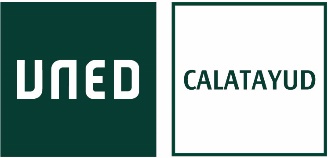 ANEXO VSOLICITUD DE RECLAMACIÓNDe conformidad con el artículo 11 del “Reglamento de selección del Profesorado Tutor de la UNED, concesión y revocación de la Venia Docendi y vinculación con los Centros Asociados”SOLICITA REVISIÓN de la actuación de la Comisión de Selección de dicha plaza en relación con los puntos siguientes:			            Fdo.:SR./SRA. PRESIDENTE/A DE LA COMISIÓN DE RECLAMACIONES.CENTRO ASOCIADO DE CALATAYUDD./D.ª:  D./D.ª:  D./D.ª:  D./D.ª:  D./D.ª:  con domicilio en:E-mail:E-mail:E-mail:y D.N.I. núm.: que concursó a la plaza núm.: que concursó a la plaza núm.: que concursó a la plaza núm.: convocada por el Centroconvocada por el CentroAsociado con fecha de                             del Departamento de:Asociado con fecha de                             del Departamento de:Asociado con fecha de                             del Departamento de:Asociado con fecha de                             del Departamento de:Asociado con fecha de                             del Departamento de:Asociado con fecha de                             del Departamento de:y de la/s asignatura/s:y de la/s asignatura/s:y de la/s asignatura/s:y de la/s asignatura/s:a,  de,  de 2018